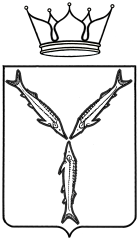 МИНИСТЕРСТВО МОЛОДЕЖНОЙ ПОЛИТИКИИ СПОРТА САРАТОВСКОЙ ОБЛАСТИПРИКАЗот  18.07.2018  №  443г. СаратовО присвоении спортивных разрядовВ соответствии с разрядными нормами и требованиями Единой всероссийской спортивной классификации, административным регламентом по предоставлению министерством молодежной политики, спорта и туризма Саратовской области государственной услуги «Присвоение спортивных разрядов (кандидат в мастера спорта и I спортивный разряд) и квалификационной категории «Спортивный судья первой категории» утвержденным приказом № 287 от 15 августа 2012 года и на основании представленных документовПРИКАЗЫВАЮ:Присвоить спортивный разряд «Кандидат в мастера спорта»:Присвоить I спортивный разряд:Подтвердить спортивный разряд «Кандидат в мастера спорта»:Подтвердить I спортивный разряд:Контроль за исполнением настоящего приказа оставляю за собой.Министр                                                                                                              А.В. Абросимов№ п/пФ.И.О.Вид спортаУчреждение, организация1.Андронову Дмитрию Васильевичууниверсальный бойРОО «Спортивная федерация универсальный бой Саратовской области»2.Солопову Роману Александровичууниверсальный бойРОО «Спортивная федерация универсальный бой Саратовской области»3.Янгалычеву Рамилю Рустямовичууниверсальный бойРОО «Спортивная федерация универсальный бой Саратовской области»4.Кулагиной Анастасии Игоревнелегкая атлетикаСРОО «Региональная спортивная федерация легкой атлетики»5.Музалевской Екатерине Алексеевнелегкая атлетикаСРОО «Региональная спортивная федерация легкой атлетики»6.Тимченко Василисе Игоревнелегкая атлетикаСРОО «Региональная спортивная федерация легкой атлетики»7.Туркевич Василисе Игоревнелегкая атлетикаСРОО «Региональная спортивная федерация легкой атлетики»8.Акшумову Илье АндреевичутеннисСРОФСО «Федерация тенниса Саратовской области»9.Фартокову Кириллу ПетровичутеннисСРОФСО «Федерация тенниса Саратовской области»10.Кузьмину Павлу Геннадьевичусудомодельный спортРОО «Спортивная федерация морского многоборья и судомодельного спорта Саратовской области»11.Большакову Даниилу АлексеевичубоксСРОО «Федерация бокса Саратовской области»12.Вахлюеву  Артёму СергеевичубоксСРОО «Федерация бокса Саратовской области»13.Гарлюпину Руслану МихайловичубоксСРОО «Федерация бокса Саратовской области»14.Ермакову Даниле СергеевичубоксСРОО «Федерация бокса Саратовской области»15.Кирилюк Карине ВладимировнебоксСРОО «Федерация бокса Саратовской области»16.Кончакову Виталию НиколаевичубоксСРОО «Федерация бокса Саратовской области»17.Кочетову Никите ДмитриевичубоксСРОО «Федерация бокса Саратовской области»18.Миронову Сергею СергеевичубоксСРОО «Федерация бокса Саратовской области»19.Уразгалиеву Темирлану АсановичубоксСРОО «Федерация бокса Саратовской области»20.Шклярову Вадиму СергеевичубоксСРОО «Федерация бокса Саратовской области»21.Константинову Никите МаксимовичушахматыСРОО «Саратовская областная федерация шахмат»22.Коповой Александре АндреевнешахматыСРОО «Саратовская областная федерация шахмат»23.Рупс Елизавете Сергеевнеспортивная гимнастикаСРОО «Федерация спортивной гимнастики Саратовской области»24.Бисерову Дмитрию Михайловичуспорт ЛИНРОООО «Всероссийская федерация спорта лиц с интеллектуальными нарушениями» в Саратовской области25.Ахлестину Леониду Васильевичуавиамодельный спортРО ООО «Федерация авиамодельного спорта России» по Саратовской области26.Кудрявцеву Валерию Геннадьевичуавиамодельный спортРО ООО «Федерация авиамодельного спорта России» по Саратовской области27.Бобик Дарье Александровнепрыжки в водуСРОО «Ассоциация по прыжкам в воду»28.Коноревой Марии Сергеевнепрыжки в водуСРОО «Ассоциация по прыжкам в воду»29.Синцовой Виктории Юрьевнепрыжки в водуСРОО «Ассоциация по прыжкам в воду»№ п/пФ.И.О.Вид спортаУчреждение, организация1.Бисимбееву Ринату Тимряевичууниверсальный бойРОО «Спортивная федерация универсальный бой Саратовской области»2.Григорян Давиду Мгеровичууниверсальный бойРОО «Спортивная федерация универсальный бой Саратовской области»3.Евсееву Богдану Сергеевичууниверсальный бойРОО «Спортивная федерация универсальный бой Саратовской области»4.Ревенскому Николаю Сергеевичууниверсальный бойРОО « Спортивная федерация универсальный бой Саратовской области»5.Кочерову Артему АндреевичусамбоСРОО «Спортивная федерация самбо Саратовской области»6.Медведевой Полине ЮрьевнепауэрлифтингСРОО «Федерация пауэрлифтинга Саратовской области»7.Шуеву Дмитрию Витальевичуспортивный туризмСООО «Саратовская областная федерация спортивного туризма»8.Амирову Денису Фуркатовичулегкая атлетикаСРОО «Региональная спортивная федерация легкой атлетики»9.Бучной Юлии Владимировнелегкая атлетикаСРОО «Региональная спортивная федерация легкой атлетики»10.Дружининой Дарье Владимировнелегкая атлетикаСРОО «Региональная спортивная федерация легкой атлетики»11.Ежовой Елене Дмитриевнелегкая атлетикаСРОО «Региональная спортивная федерация легкой атлетики»12.Королевой Олесе Викторовнелегкая атлетикаСРОО «Региональная спортивная федерация легкой атлетики»13.Ликуновой Диане Николаевнелегкая атлетикаСРОО «Региональная спортивная федерация легкой атлетики»14.Милёхину Александру Сергеевичулегкая атлетикаСРОО «Региональная спортивная федерация легкой атлетики»15.Митрофановой Арине Михайловнелегкая атлетикаСРОО «Региональная спортивная федерация легкой атлетики»16.Моисеевой Кристине Геннадьевнелегкая атлетикаСРОО «Региональная спортивная федерация легкой атлетики»17.Наумовой Дарье Сергеевнелегкая атлетикаСРОО «Региональная спортивная федерация легкой атлетики»18.Пантеевой Оксане Владиславовнелегкая атлетикаСРОО «Региональная спортивная федерация легкой атлетики»19.Плотниковой Екатерине Александровнелегкая атлетикаСРОО «Региональная спортивная федерация легкой атлетики»20.Сухареву Даниилу Андреевичулегкая атлетикаСРОО «Региональная спортивная федерация легкой атлетики»21.Евстропову Максиму Аркадьевичуспортивное ориентированиеСООО «Саратовская федерация спортивного ориентирования»22.Копчекчи Ксении Александровнеспортивное ориентированиеСООО «Саратовская федерация спортивного ориентирования»23.Трушину Михаилу Романовичуспортивное ориентированиеСООО «Саратовская федерация спортивного ориентирования»24.Цывкунову Станиславу Павловичуспортивное ориентированиеСООО «Саратовская федерация спортивного ориентирования»25.Агафонову Егору Александровичутанцевальный спортРОСО «Саратовская областная федерация танцевального спорта «Союз»26.Коротаевой Валерии Артёмовнетанцевальный спортРОСО «Саратовская областная федерация танцевального спорта «Союз»27.Иванаевой Алине АлександровнешахматыСРОО «Саратовская областная федерация шахмат»28.Аверкиной Ирине Александровнеэстетическая гимнастикаРОО «Саратовская областная федерация эстетической гимнастики»29.Журавлевой Ангелине Андреевнеэстетическая гимнастикаРОО «Саратовская областная федерация эстетической гимнастики»30.Лукьяновой Софье Сергеевнеэстетическая гимнастикаРОО «Саратовская областная федерация эстетической гимнастики»31.Лыткиной Виктории Андреевнеэстетическая гимнастикаРОО «Саратовская областная федерация эстетической гимнастики»32.Плужник Виктории Сергеевнеэстетическая гимнастикаРОО «Саратовская областная федерация эстетической гимнастики»33.Семеновой Эмили Александровнеэстетическая гимнастикаРОО «Саратовская областная федерация эстетической гимнастики»34.Сулян Софье Юрьевнеэстетическая гимнастикаРОО «Саратовская областная федерация эстетической гимнастики» 35.Трусовой Елене Сергеевнеэстетическая гимнастикаРОО «Саратовская областная федерация эстетической гимнастики»36.Шуровенковой Марине Олеговнеэстетическая гимнастикаРОО «Саратовская областная федерация эстетической гимнастики»37.Орловой Евгении ВитальевнекаратэСРОО «Саратовская областная спортивная федерация каратэ»38.Сердобинцеву Никите ВячеславовичукаратэСРОО «Саратовская областная спортивная федерация каратэ»39.Андреевой Юлии Игоревневсестилевое каратэСОРОООО «Федерация всестилевого каратэ России»40.Гурдисову Илье Сергеевичувсестилевое каратэСОРОООО «Федерация всестилевого каратэ России»41.Илимановой Элеоноре Эркиновневсестилевое каратэСОРОООО «Федерация всестилевого каратэ России»42.Лесиной Софии Александровневсестилевое каратэСОРОООО «Федерация всестилевого каратэ России»43.Демченко Дарье МихайловнешашкиСРОО «Спортивная федерация шашек Саратовской области»44.Фатхиеву Дмитрию МаксимовичушашкиСРОО «Спортивная федерация шашек Саратовской области»№ п/пФ.И.О.Вид спортаУчреждение, организация1.Грачевой Дарье Валерьевнелегкая атлетикаСРОО «Региональная спортивная федерация легкой атлетики»2.Белоусову Павлу Андреевичувсестилевое каратэСОРОООО «Федерация всестилевого каратэ России»3.Афанасьеву Валерию ВасильевичушашкиСРОО «Спортивная федерация шашек Саратовской области»4.Колосову Анатолию МихайловичушашкиСРОО «Спортивная федерация шашек Саратовской области»5.Лопатникову Тарасу АлександровичушашкиСРОО «Спортивная федерация шашек Саратовской области»6.Прокофьеву Владимиру АнатольевичушашкиСРОО «Спортивная федерация шашек Саратовской области»№ п/пФ.И.О.Вид спортаУчреждение, организация1.Солдатовой Вере Викторовнелегкая атлетикаСРОО «Региональная спортивная федерация легкой атлетики»